Publicado en Madrid el 12/01/2018 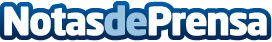 AirHelp estará presente en FITUR 2018Dentro del concurso "The App Tourism Awards 2018" que se celebrará el 18 de eneroDatos de contacto:Tania LanchasActitud de Comunicación SL913022860Nota de prensa publicada en: https://www.notasdeprensa.es/airhelp-estara-presente-en-fitur-2018_1 Categorias: Nacional Viaje Turismo Eventos Dispositivos móviles http://www.notasdeprensa.es